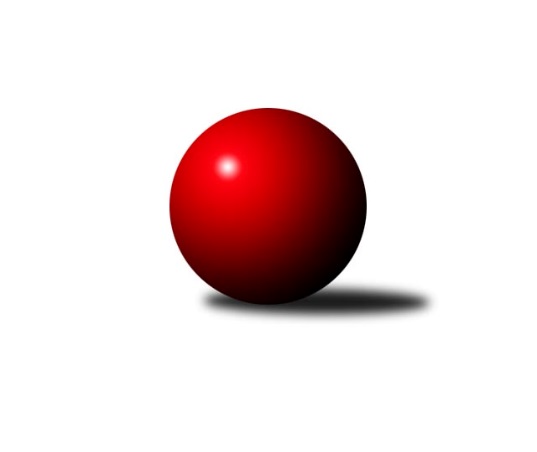 Č.4Ročník 2022/2023	15.10.2022Nejlepšího výkonu v tomto kole: 3659 dosáhlo družstvo: SK Podlužan Prušánky A2. KLM B 2022/2023Výsledky 4. kolaSouhrnný přehled výsledků:TJ Sokol Vracov	- TJ Sokol Husovice B	4:4	3332:3311	11.0:13.0	15.10.KK Moravská Slávia Brno	- KK Blansko 	5:3	3423:3422	12.5:11.5	15.10.VKK Vsetín 	- TJ Start Rychnov n. Kn.	2:6	3249:3266	11.0:13.0	15.10.TJ Sokol Chvalíkovice	- TJ Horní Benešov	7:1	3389:3330	14.5:9.5	15.10.KC Zlín	- HKK Olomouc	6:2	3462:3383	14.0:10.0	15.10.SK Podlužan Prušánky A	- TJ Slovan Kamenice nad Lipou	7:1	3659:3459	16.0:8.0	15.10.TJ Slovan Kamenice nad Lipou	- TJ Sokol Chvalíkovice	2:6	3297:3323	10.5:13.5	8.10.Tabulka družstev:	1.	SK Podlužan Prušánky A	4	4	0	0	28.5 : 3.5 	64.0 : 32.0 	 3504	8	2.	HKK Olomouc	4	3	0	1	17.5 : 14.5 	50.0 : 46.0 	 3366	6	3.	TJ Start Rychnov n. Kn.	4	3	0	1	16.5 : 15.5 	43.5 : 52.5 	 3271	6	4.	TJ Sokol Chvalíkovice	5	3	0	2	22.0 : 18.0 	60.5 : 59.5 	 3266	6	5.	TJ Slovan Kamenice nad Lipou	5	3	0	2	21.0 : 19.0 	62.5 : 57.5 	 3387	6	6.	KK Blansko	4	2	0	2	18.5 : 13.5 	48.0 : 48.0 	 3395	4	7.	TJ Sokol Husovice B	4	1	1	2	15.0 : 17.0 	47.5 : 48.5 	 3282	3	8.	KK Moravská Slávia Brno	4	1	1	2	15.0 : 17.0 	47.0 : 49.0 	 3321	3	9.	KC Zlín	4	1	1	2	14.0 : 18.0 	49.0 : 47.0 	 3345	3	10.	VKK Vsetín	4	1	0	3	13.0 : 19.0 	47.0 : 49.0 	 3305	2	11.	TJ Horní Benešov	4	0	2	2	10.0 : 22.0 	40.5 : 55.5 	 3369	2	12.	TJ Sokol Vracov	4	0	1	3	9.0 : 23.0 	40.5 : 55.5 	 3279	1Podrobné výsledky kola:	 TJ Sokol Vracov	3332	4:4	3311	TJ Sokol Husovice B	Pavel Polanský ml.	134 	 123 	 142 	144	543 	 1:3 	 591 	 151	151 	 132	157	Tomáš Žižlavský	Petr Polanský	147 	 150 	 130 	144	571 	 3:1 	 527 	 135	133 	 142	117	Jakub Hnát	Tomáš Gaspar	154 	 143 	 156 	132	585 	 3:1 	 492 	 110	144 	 123	115	Radim Meluzín	Tomáš Kordula	136 	 138 	 151 	144	569 	 1:3 	 601 	 155	153 	 162	131	Jakub Haresta	Tomáš Sasín	143 	 122 	 127 	146	538 	 2:2 	 542 	 135	148 	 133	126	Martin Gabrhel	František Svoboda *1	121 	 129 	 144 	132	526 	 1:3 	 558 	 140	140 	 141	137	Jiří Radilrozhodčí: Jan Tužil, Jiří Daněčekstřídání: *1 od 56. hodu Michal ŠmýdNejlepší výkon utkání: 601 - Jakub Haresta	 KK Moravská Slávia Brno	3423	5:3	3422	KK Blansko 	Radek Šenkýř	143 	 157 	 147 	129	576 	 0:4 	 629 	 160	173 	 149	147	Jakub Flek	Jiří Hanuš	150 	 141 	 159 	140	590 	 2:2 	 600 	 167	159 	 149	125	Petr Sehnal	Ondřej Němec	157 	 143 	 155 	118	573 	 3:1 	 552 	 120	125 	 140	167	Miroslav Flek	Stanislav Novák	124 	 124 	 132 	128	508 	 1.5:2.5 	 525 	 119	138 	 132	136	Roman Flek	Pavel Antoš	147 	 138 	 148 	151	584 	 4:0 	 562 	 145	136 	 138	143	Otakar Lukáč	Milan Klika	157 	 139 	 145 	151	592 	 2:2 	 554 	 139	156 	 147	112	Petr Havířrozhodčí: lea OlšákováNejlepší výkon utkání: 629 - Jakub Flek	 VKK Vsetín 	3249	2:6	3266	TJ Start Rychnov n. Kn.	Zoltán Bagári	129 	 128 	 148 	121	526 	 1:3 	 569 	 150	137 	 130	152	Vojtěch Šípek	Vlastimil Kancner	142 	 124 	 148 	117	531 	 2:2 	 541 	 128	139 	 134	140	Oldřich Krsek	Libor Vančura	132 	 128 	 133 	154	547 	 4:0 	 485 	 127	116 	 121	121	Roman Kindl	Milan Bělíček	134 	 146 	 137 	145	562 	 2:2 	 530 	 142	125 	 145	118	Ladislav Urbánek	Tomáš Hambálek	149 	 156 	 135 	130	570 	 2:2 	 575 	 157	133 	 128	157	Martin Čihák	Tomáš Novosad	125 	 121 	 144 	123	513 	 0:4 	 566 	 130	149 	 157	130	Jaroslav Šmejdarozhodčí: Petr RiedelNejlepší výkon utkání: 575 - Martin Čihák	 TJ Sokol Chvalíkovice	3389	7:1	3330	TJ Horní Benešov	Radek Hendrych	148 	 138 	 130 	139	555 	 2:2 	 541 	 145	123 	 131	142	Miroslav Petřek ml.	Josef Hendrych	150 	 133 	 137 	150	570 	 4:0 	 533 	 139	126 	 126	142	Zdeněk Černý	Otto Mückstein	142 	 147 	 153 	137	579 	 3:1 	 538 	 154	128 	 133	123	Jaromír Hendrych	Jiří Staněk	149 	 140 	 154 	176	619 	 3:1 	 577 	 138	167 	 143	129	Vlastimil Skopalík	Aleš Staněk	141 	 158 	 142 	135	576 	 2.5:1.5 	 569 	 136	140 	 158	135	Jiří Hendrych	David Hendrych *1	109 	 127 	 128 	126	490 	 0:4 	 572 	 149	147 	 137	139	Kamil Kubešarozhodčí: Stanislav Křížstřídání: *1 od 36. hodu Jonas MücksteinNejlepší výkon utkání: 619 - Jiří Staněk	 KC Zlín	3462	6:2	3383	HKK Olomouc	Bronislav Fojtík	146 	 155 	 135 	150	586 	 2:2 	 580 	 151	144 	 133	152	Milan Sekanina	Filip Vrzala	137 	 171 	 146 	129	583 	 4:0 	 539 	 136	140 	 143	120	Kamil Bartoš	David Matlach	173 	 132 	 161 	131	597 	 1:3 	 605 	 172	136 	 164	133	Michal Albrecht	Lubomír Matějíček	139 	 144 	 132 	134	549 	 3:1 	 542 	 135	142 	 146	119	Jiří Baslar	Radim Abrahám	138 	 135 	 114 	164	551 	 3:1 	 522 	 123	127 	 138	134	Josef Šrámek *1	Radek Janás	139 	 144 	 165 	148	596 	 1:3 	 595 	 148	158 	 132	157	Radek Havranrozhodčí: Marie Bobkovástřídání: *1 od 61. hodu Marian HošekNejlepší výkon utkání: 605 - Michal Albrecht	 SK Podlužan Prušánky A	3659	7:1	3459	TJ Slovan Kamenice nad Lipou	Dominik Fojtík	163 	 165 	 156 	131	615 	 2:2 	 595 	 153	129 	 157	156	David Dúška	Martin Tesařík	139 	 147 	 134 	161	581 	 2:2 	 604 	 161	142 	 165	136	Jiří Ouhel	Jan Zálešák	139 	 161 	 147 	161	608 	 3:1 	 583 	 167	130 	 138	148	Lukáš Dúška	Martin Procházka	151 	 121 	 159 	168	599 	 2:2 	 545 	 156	132 	 134	123	Václav Rychtařík ml.	Lukáš Hlavinka	162 	 129 	 147 	167	605 	 4:0 	 532 	 157	125 	 122	128	Petr Šindelář	Zdeněk Zálešák	196 	 152 	 150 	153	651 	 3:1 	 600 	 154	159 	 149	138	Karel Dúškarozhodčí: Jiří LaukoNejlepší výkon utkání: 651 - Zdeněk Zálešák	 TJ Slovan Kamenice nad Lipou	3297	2:6	3323	TJ Sokol Chvalíkovice	Lukáš Dúška *1	114 	 134 	 141 	133	522 	 2:2 	 541 	 131	133 	 151	126	Josef Hendrych	Karel Dúška	149 	 149 	 144 	145	587 	 1.5:2.5 	 588 	 151	137 	 144	156	Jiří Staněk	Petr Šindelář	143 	 121 	 130 	112	506 	 1:3 	 529 	 145	108 	 134	142	Jonas Mückstein	Jiří Ouhel	138 	 143 	 136 	133	550 	 2.5:1.5 	 549 	 135	140 	 136	138	Radek Hendrych	David Dúška	135 	 151 	 138 	130	554 	 2:2 	 529 	 123	124 	 151	131	David Hendrych	Václav Rychtařík ml.	167 	 134 	 152 	125	578 	 1.5:2.5 	 587 	 146	134 	 170	137	Aleš Staněkrozhodčí: Pavel Šindelářstřídání: *1 od 61. hodu Jakub OuhelNejlepší výkon utkání: 588 - Jiří StaněkPořadí jednotlivců:	jméno hráče	družstvo	celkem	plné	dorážka	chyby	poměr kuž.	Maximum	1.	Jakub Flek 	KK Blansko 	618.33	400.7	217.7	2.2	3/3	(629)	2.	Michal Albrecht 	HKK Olomouc	602.50	394.3	208.2	2.8	3/3	(621)	3.	Zdeněk Zálešák 	SK Podlužan Prušánky A	602.33	382.3	220.0	1.7	3/3	(651)	4.	Lukáš Hlavinka 	SK Podlužan Prušánky A	601.17	397.2	204.0	0.8	3/3	(608)	5.	Pavel Husar 	TJ Sokol Husovice B	593.00	369.5	223.5	2.5	2/3	(636)	6.	Milan Klika 	KK Moravská Slávia Brno	587.83	385.3	202.5	1.5	3/3	(620)	7.	Stanislav Esterka 	SK Podlužan Prušánky A	586.00	389.0	197.0	6.7	3/3	(604)	8.	Karel Dúška 	TJ Slovan Kamenice nad Lipou	585.89	387.0	198.9	3.0	3/3	(600)	9.	Jiří Ouhel 	TJ Slovan Kamenice nad Lipou	585.75	387.3	198.5	3.8	2/3	(604)	10.	David Matlach 	KC Zlín	585.67	394.8	190.8	3.5	3/3	(600)	11.	David Dúška 	TJ Slovan Kamenice nad Lipou	584.56	388.8	195.8	3.6	3/3	(602)	12.	Jiří Hendrych 	TJ Horní Benešov	582.50	374.7	207.8	2.0	3/3	(607)	13.	Radek Havran 	HKK Olomouc	579.50	378.2	201.3	0.5	3/3	(595)	14.	Jan Zálešák 	SK Podlužan Prušánky A	577.83	377.0	200.8	3.3	3/3	(619)	15.	Radek Janás 	KC Zlín	576.00	381.0	195.0	4.5	2/3	(596)	16.	Kamil Kubeša 	TJ Horní Benešov	572.83	372.0	200.8	2.8	3/3	(587)	17.	Pavel Polanský  ml.	TJ Sokol Vracov	571.33	376.7	194.7	4.3	3/3	(593)	18.	Vojtěch Novák 	SK Podlužan Prušánky A	570.50	378.0	192.5	3.5	2/3	(580)	19.	Jaromír Hendrych 	TJ Horní Benešov	569.00	384.7	184.3	2.5	3/3	(600)	20.	Jakub Ouhel 	TJ Slovan Kamenice nad Lipou	568.50	365.5	203.0	2.5	2/3	(582)	21.	Martin Čihák 	TJ Start Rychnov n. Kn.	568.50	369.8	198.8	1.3	2/3	(575)	22.	Tomáš Hambálek 	VKK Vsetín 	568.33	379.5	188.8	4.8	2/2	(581)	23.	Jakub Haresta 	TJ Sokol Husovice B	568.17	379.3	188.8	4.3	3/3	(601)	24.	Martin Tesařík 	SK Podlužan Prušánky A	568.00	374.3	193.7	4.3	3/3	(581)	25.	Jiří Staněk 	TJ Sokol Chvalíkovice	567.80	380.2	187.6	3.8	5/5	(619)	26.	Bronislav Fojtík 	KC Zlín	566.33	382.7	183.7	3.3	3/3	(586)	27.	Václav Rychtařík  ml.	TJ Slovan Kamenice nad Lipou	565.67	373.0	192.7	3.3	3/3	(612)	28.	Vojtěch Šípek 	TJ Start Rychnov n. Kn.	562.67	367.3	195.3	2.0	3/3	(589)	29.	Kamil Bartoš 	HKK Olomouc	562.33	360.7	201.7	4.0	3/3	(606)	30.	Pavel Antoš 	KK Moravská Slávia Brno	562.17	372.8	189.3	4.2	3/3	(584)	31.	Radek Šenkýř 	KK Moravská Slávia Brno	561.50	382.0	179.5	4.3	3/3	(585)	32.	Lukáš Dúška 	TJ Slovan Kamenice nad Lipou	561.00	381.8	179.2	4.7	3/3	(583)	33.	Otakar Lukáč 	KK Blansko 	560.83	373.3	187.5	4.5	3/3	(568)	34.	Antonín Kratochvíla 	TJ Sokol Vracov	560.00	372.5	187.5	3.0	2/3	(569)	35.	Vlastimil Skopalík 	TJ Horní Benešov	560.00	373.7	186.3	7.0	3/3	(577)	36.	Josef Hendrych 	TJ Sokol Chvalíkovice	560.00	374.5	185.5	6.3	4/5	(570)	37.	Petr Sehnal 	KK Blansko 	560.00	385.3	174.7	6.3	3/3	(600)	38.	Zdeněk Černý 	TJ Horní Benešov	559.83	362.8	197.0	3.8	3/3	(601)	39.	Lubomír Matějíček 	KC Zlín	559.83	374.8	185.0	3.8	3/3	(614)	40.	Milan Sekanina 	HKK Olomouc	558.50	378.0	180.5	4.5	2/3	(580)	41.	Tomáš Gaspar 	TJ Sokol Vracov	557.33	364.3	193.0	5.2	3/3	(585)	42.	Tomáš Novosad 	VKK Vsetín 	556.67	370.8	185.8	4.5	2/2	(572)	43.	Filip Vrzala 	KC Zlín	556.50	363.5	193.0	4.0	2/3	(583)	44.	Pavel Košťál 	KK Moravská Slávia Brno	556.33	378.7	177.7	5.0	3/3	(582)	45.	Josef Kotlán 	KK Blansko 	554.00	368.0	186.0	3.0	2/3	(589)	46.	Libor Vančura 	VKK Vsetín 	553.83	371.5	182.3	2.5	2/2	(621)	47.	Jiří Hanuš 	KK Moravská Slávia Brno	553.33	366.7	186.7	5.7	3/3	(590)	48.	Aleš Staněk 	TJ Sokol Chvalíkovice	552.75	371.8	181.0	6.0	4/5	(587)	49.	Roman Chovanec 	KK Blansko 	552.25	371.8	180.5	7.0	2/3	(579)	50.	Milan Bělíček 	VKK Vsetín 	552.17	375.5	176.7	6.3	2/2	(580)	51.	Radim Abrahám 	KC Zlín	552.00	373.0	179.0	6.0	2/3	(553)	52.	Jiří Radil 	TJ Sokol Husovice B	548.67	371.7	177.0	1.3	3/3	(570)	53.	Petr Havíř 	KK Blansko 	548.17	370.7	177.5	6.3	3/3	(562)	54.	Petr Polanský 	TJ Sokol Vracov	547.00	369.8	177.2	6.7	3/3	(571)	55.	Vlastimil Kancner 	VKK Vsetín 	545.67	375.8	169.8	9.7	2/2	(616)	56.	Tomáš Sasín 	TJ Sokol Vracov	543.50	365.5	178.0	6.0	3/3	(555)	57.	Jiří Baslar 	HKK Olomouc	542.00	365.7	176.3	5.0	3/3	(566)	58.	Ladislav Urbánek 	TJ Start Rychnov n. Kn.	541.50	360.0	181.5	3.3	2/3	(558)	59.	Jaroslav Šmejda 	TJ Start Rychnov n. Kn.	540.33	364.7	175.7	6.8	3/3	(566)	60.	David Hendrych 	TJ Sokol Chvalíkovice	539.00	359.8	179.3	2.8	4/5	(546)	61.	Josef Šrámek 	HKK Olomouc	539.00	363.5	175.5	6.5	2/3	(558)	62.	Tomáš Válka 	TJ Sokol Husovice B	538.50	370.5	168.0	5.0	2/3	(553)	63.	Roman Flek 	KK Blansko 	537.00	372.0	165.0	5.5	2/3	(549)	64.	Martin Gabrhel 	TJ Sokol Husovice B	535.50	363.3	172.2	5.2	3/3	(542)	65.	Jindřich Kolařík 	KC Zlín	534.67	362.0	172.7	6.0	3/3	(554)	66.	Vladislav Pečinka 	TJ Horní Benešov	531.00	369.5	161.5	6.3	2/3	(567)	67.	Roman Kindl 	TJ Start Rychnov n. Kn.	529.33	361.2	168.2	8.3	3/3	(565)	68.	Jakub Seniura 	TJ Start Rychnov n. Kn.	528.75	361.5	167.3	4.8	2/3	(555)	69.	Petr Šindelář 	TJ Slovan Kamenice nad Lipou	526.50	364.0	162.5	9.3	2/3	(536)	70.	Zoltán Bagári 	VKK Vsetín 	526.25	360.5	165.8	8.3	2/2	(539)	71.	Jakub Hnát 	TJ Sokol Husovice B	525.67	363.7	162.0	8.3	3/3	(544)	72.	Miroslav Petřek  ml.	TJ Horní Benešov	525.00	367.0	158.0	7.5	2/3	(541)	73.	Stanislav Novák 	KK Moravská Slávia Brno	510.67	358.8	151.8	8.3	3/3	(560)		Dominik Fojtík 	SK Podlužan Prušánky A	615.00	397.0	218.0	7.0	1/3	(615)		Tomáš Žižlavský 	TJ Sokol Husovice B	591.00	369.0	222.0	1.0	1/3	(591)		Ondřej Němec 	KK Moravská Slávia Brno	573.00	387.0	186.0	3.0	1/3	(573)		Marek Škrabal 	TJ Sokol Husovice B	570.00	355.0	215.0	4.0	1/3	(570)		Tomáš Kordula 	TJ Sokol Vracov	569.00	377.0	192.0	5.0	1/3	(569)		Martin Procházka 	SK Podlužan Prušánky A	569.00	396.0	173.0	5.0	1/3	(599)		Jiří Rauschgold 	TJ Sokol Husovice B	566.00	403.0	163.0	12.0	1/3	(566)		Břetislav Sobota 	HKK Olomouc	558.00	382.0	176.0	3.0	1/3	(574)		Lukáš Pacák 	TJ Start Rychnov n. Kn.	558.00	387.0	171.0	7.0	1/3	(558)		Radek Hendrych 	TJ Sokol Chvalíkovice	552.67	379.0	173.7	4.7	3/5	(555)		Miroslav Flek 	KK Blansko 	552.00	359.0	193.0	6.0	1/3	(552)		Jonas Mückstein 	TJ Sokol Chvalíkovice	547.67	372.3	175.3	6.3	3/5	(559)		Stanislav Kočí 	TJ Sokol Vracov	546.00	365.0	181.0	9.0	1/3	(546)		Jaroslav Fojtů 	VKK Vsetín 	542.00	375.0	167.0	7.0	1/2	(542)		Vojtěch Stárek 	TJ Sokol Husovice B	541.00	351.0	190.0	4.0	1/3	(541)		Oldřich Krsek 	TJ Start Rychnov n. Kn.	541.00	365.0	176.0	4.0	1/3	(541)		Václav Buřil 	TJ Start Rychnov n. Kn.	539.00	364.0	175.0	5.0	1/3	(539)		Otto Mückstein 	TJ Sokol Chvalíkovice	535.00	355.0	180.0	6.3	3/5	(579)		Marian Hošek 	HKK Olomouc	523.00	339.0	184.0	7.0	1/3	(523)		Denis Vítek 	TJ Sokol Chvalíkovice	520.00	346.0	174.0	11.0	1/5	(520)		Radim Meluzín 	TJ Sokol Husovice B	492.00	336.0	156.0	11.0	1/3	(492)		Jaroslav Hanuš 	TJ Sokol Vracov	491.00	334.0	157.0	7.0	1/3	(491)Sportovně technické informace:Starty náhradníků:registrační číslo	jméno a příjmení 	datum startu 	družstvo	číslo startu468	Oldřich Krsek	15.10.2022	TJ Start Rychnov n. Kn.	2x10706	Ondřej Němec	15.10.2022	KK Moravská Slávia Brno	1x8249	František Svoboda	15.10.2022	TJ Sokol Vracov	1x8777	Vlastimil Kancner	15.10.2022	VKK Vsetín 	4x24438	Filip Vrzala	15.10.2022	KC Zlín	2x6327	Miroslav Flek	15.10.2022	KK Blansko 	1x25878	Michal Šmýd	15.10.2022	TJ Sokol Vracov	2x
Hráči dopsaní na soupisku:registrační číslo	jméno a příjmení 	datum startu 	družstvo	Program dalšího kola:5. kolo22.10.2022	so	10:00	TJ Sokol Vracov - KC Zlín	22.10.2022	so	10:00	KK Blansko  - SK Podlužan Prušánky A	22.10.2022	so	10:00	HKK Olomouc - KK Moravská Slávia Brno	22.10.2022	so	10:00	TJ Sokol Husovice B - TJ Start Rychnov n. Kn.	22.10.2022	so	13:30	TJ Horní Benešov - VKK Vsetín 	Nejlepší šestka kola - absolutněNejlepší šestka kola - absolutněNejlepší šestka kola - absolutněNejlepší šestka kola - absolutněNejlepší šestka kola - dle průměru kuželenNejlepší šestka kola - dle průměru kuželenNejlepší šestka kola - dle průměru kuželenNejlepší šestka kola - dle průměru kuželenNejlepší šestka kola - dle průměru kuželenPočetJménoNázev týmuVýkonPočetJménoNázev týmuPrůměr (%)Výkon2xZdeněk ZálešákPrušánky6514xJakub FlekBlansko111.616293xJakub FlekBlansko6292xZdeněk ZálešákPrušánky111.526511xJiří StaněkChvalíkovice6191xJiří StaněkChvalíkovice110.736191xDominik FojtíkPrušánky6151xJakub HarestaHusovice108.046012xJan ZálešákPrušánky6084xMichal AlbrechtHKK Olomouc107.476053xLukáš HlavinkaPrušánky6051xPetr SehnalBlansko106.47600